     Об утверждении муниципальной программы «Комплексное развитие систем коммунальной инфраструктуры Кольцовского сельского поселения  Вурнарского района Чувашской Республики на 2015-2025 годы»            Руководствуясь Федеральным законом от 06.10.2003 «Об общих принципах организации местного самоуправления в Российской Федерации», Уставом Кольцовского сельского поселения Вурнарского района Чувашской Республики и в целях повышения эффективности функционирования коммунальных систем жизнеобеспечения  Кольцовского сельского поселения  Вурнарского района Собрание депутатов Кольцовского сельского поселения  Вурнарского  района Чувашской Республики решило: 1.Утвердить муниципальную программу «Комплексное развитие систем коммунальной инфраструктуры Кольцовского сельского поселения Вурнарского района Чувашской Республики на 2015-2025 годы»     2. Настоящее решение вступает в силу со дня официального  опубликования в периодическом       печатном издании «Бюллетень Кольцовского сельского поселения».     3. Контроль за исполнением настоящего решения оставляю за собой.Глава  Кольцовского сельского поселения 	Вурнарского района Чувашской Республики                                               Е.И.НараткинУтвержденарешением Собрания депутатов Кольцовскогосельского поселения Вурнарского районаЧувашской Республики от 16.12.2015 г.  № 09/01Муниципальная программа«Комплексное развитие систем коммунальной инфраструктурыКольцовского сельского поселения Вурнарского  района Чувашской Республики на 2015-2025 годы"д. Мамалаево,  2015 ПАСПОРТ ПРОГРАММЫОбщие положенияМуниципальная программа «Комплексное развитие  систем коммунальной инфраструктуры Кольцовского сельского поселения Вурнарского района Чувашской Республики на 2015-2025 годы» (далее – Программа) разработана в соответствии с требованиями Федерального закона от 06.10.2003 N 131-ФЗ «Об общих принципах организации местного самоуправления в Российской Федерации» и Федерального закона от 30.12.2004 N 210-ФЗ «Об основах регулирования тарифов организаций коммунального комплекса», которая предусматривает повышение качества предоставляемых коммунальных услуг для населения и создание условий, необходимых для привлечения организаций различных организационно-правовых форм к управлению объектами коммунальной инфраструктуры, а также средств внебюджетных источников для модернизации объектов коммунальной инфраструктуры.Программа направлена на обеспечение надежного и устойчивого обслуживания потребителей коммунальных услуг, снижение сверхнормативного износа объектов коммунальной инфраструктуры, модернизацию этих объектов путем внедрения ресурсоэнергосберегающих технологий, разработку и внедрение мер по стимулированию эффективного и рационального хозяйствования организаций коммунального комплекса, привлечение средств внебюджетных источников.Краткая характеристика Кольцовского сельского поселенияКольцовское сельское поселение образовано в 2006 году.       Северная граница Кольцовского сельского поселения начинается с точки пересечения границ сельскохозяйственных производственных кооперативов «Победа» Хирпосинского сельского поселения, им. Короткова Кольцовского сельского поселения и Вурнарского городского поселения. Далее по реке Апнерка по ее течению граница идет по смежеству землепользований Хирпосинского и Кольцовского сельских поселений –  и поворачивает на юго – запад до горьковской железной дороги Москва-Казань. Далее Вдоль железной дороги в сторону г. Казань граница проходит по смежеству границ земель д. Сявалкас – Хирпоси Кольцовского сельского поселения и д. Орауши Хирпосинского сельского поселения до квартального столба 10 квартала 72 Вурнарского лесничества Вурнарского лесхоза. Затем на протяжении   на юг  и сворачивает на северо-восток до р. Малый Цивиль. Далее граница проходит по середине р. Малый Цивиль, потом вверх по течению реки 200м и сворачивает на восток и до северного квартального столба квартала 73 Вурнарского лесничества Вурнарского лесхоза. От северного квартального столба 73 вышеназванного лесничества граница идет на север до безымянной речки и сворачивает на северо – восток до реки Кошлаушка до пересечения границ Хирпосинского, Кольцовского сельских поселений Вурнарского муниципального района и Канашского муниципального района.     Восточная граница проходит по середине р. Кошлаушка против ее течения, идет по смежеству землепользований сельскохозяйственного производственного кооператива «Родина» Канашского муниципального района и сельскохозяйственного производственного кооператива им. Короткова Вурнарского муниципального района до границы сельскохозяйственного производственного кооператива «Рассвет» Канашского муниципального района. По западной границе указанного хозяйства, граничащего с восточной границей сельскохозяйственного производственного кооператива им. Короткова Вурнарского муниципального района, граница проходит в юго-восточном и в юго-западном направленияъх общей протяженностью 4000м и доходит до пересечения границ Ибресинского, Канашского и  Вурнарского муниципальных районов.     В северо-западном направлении граница Кольцовского сельского поселения проходит на протяжении  до реки Кошлаушка, потом по реке Кошлаушка вверх по течению – . Далее, поворачивая на юго-восток, и по границе сельскохозяйственного производственного кооператива им. Короткова Вурнарского муниципального района и сельскохозяйственного производственного кооператива «Путиловка» Ибресинского муниципального района идет на протяжении . Затем по северо – западной просеке кварталов 1 и 2 Кошлаушского лесничества Ибресинского лесхоза идет на протяжении . От границы Ибресинского лесхоза идет в северо- западном направлении на протяжении  до р. Потаушка.	Южная граница Кольцовского сельского поселения идет вверх по течению р. Потаушка в западном направлении на протяжении  до западной границы деревни Кошлауши Ершипосинского сельского поселения. Затем в северном направлении до автомобильной дороги «Вурнары – Кольцовка», далее в северо – восточном направлении 425 м до точки перересечения границ агрофирмы «Савал», сельскохозяйственного производственного кооператива им. Короткова и сельскохозяйственного техникума Вурнарского муниципального района. Далее смежеству границ земель  д. Мамалаево Кольцовского сельского поселения и сельскохозяйственного техникума Ершипосинского сельского поселения в северо – западном направлении 1500 м и меняя направление на север до р. Малый Цивиль.      Западная граница сельского поселения идет на северо-восток до Горьковской железной дороги «Москва-Казань».Затем вдоль железной дороги 275 м  в сторону г.Казань, поворачивает на север и вдоль границ поселка Вурнары и агрофирмы «Савал».Далее граница идет на северо-восток до автомобильной дороги «Вурнары-Мамалаево», затем граница идет по смежеству землепользований Вурнарского городского поселения и деревень Мамалаево и Булатово Кольцовского сельского поселения. Далее вдоль автомобильной дороги в юго-восточном направлении протяженностью 350 м и, поворачивая на север-300 м  до р.Апнерка, границы земель Хирпосинского ,Кольцовского сельских поселений и Вурнарского городского поселения.        Площадь поселения составляет 4799,32 га, численность населения  946 человек. В состав территории Кольцовского сельского поселения входят: деревня  Мамалаево, деревня   Булатово,  деревня Сявалкас-Хирпоси, разъезд Апнерка , деревня   Кольцовка,  деревня Зеленовка.Административный центр – деревня Мамалаево, расстояние до райцентра - 10 км. 2.1 Информация о генеральном  плане  Кольцовского  поселенияВурнарского района и схема территориального планированияТаблица 2.1.1Документом территориального планирования является генеральный план Кольцовского сельского поселения, который, исходя из совокупности социальных, экономических, экологических и иных факторов, комплексно решает задачи обеспечения устойчивого развития сельского поселения, развития его инженерной, транспортной и социальной инфраструктур. 2.2 Демографическая ситуация          Анализ динамики численности населения проведен на основании данных Федеральной службы государственной статистики, предварительных данных Всероссийской переписи населения. В анализе учтены данные периода 2012-2014годов.        Демографическая ситуация в Кольцовском сельском поселении в последние годы характеризуется стабильной естественной убылью населения, не компенсирующейся миграционным приростом.2.3 Анализ социально-экономического развития сельского поселения       В экономической сфере Кольцовского сельского поселения можно выделить следующие основные тенденции:на территории поселения отсутствуют крупные предприятия;низкая инвестиционная активность.       Основными отраслями экономики сельского поселения является ЛПХ и малое предпринимательство. Направления деятельности малых предприятий:производство мясо-молочной продукции;торговля.Основными проблемами развития сельского хозяйства в сельском поселении являются:-	более эффективное использование земли путем повышения плодородия почв, применение       средств       защиты       растений       и       минеральных       удобрений, совершенствования     структуры     посевных     площадей     и     внедрения     семян высокоурожайных сортов;наращивание объемов производства продукции растениеводства и животноводства, путем внедрения высокоэффективных технологий с минимальными затратами и получением качественной продукции;-	обновление  и  изменение  машин  и  оборудования,  под  высокоэффективные технологии;-	совершенствование   системы   оплаты   труда   по   конечным   результатам   и
повышение заинтересованности владельцев земельных долей, имущественных паев и
акций в их результативности;улучшение условий жизни сельчан.создание условий для развития личных подсобных хозяйств с привлечением
кредитов банков;привлечение предпринимателей в целях создания интегрированных формирований с участием неплатежеспособных сельскохозяйственных предприятий, способных осуществить их оздоровление, восстановление основных средств, внедрение прогрессивных организационных и технологических методов хозяйствования.              Одной из важнейших задач является обеспечение животноводства высококачественными кормами в потребном количестве. Для этого в Программе предусматриваются меры по расширению площадей под многолетние травы, увеличению урожайности кормовых угодий и на этой основе повышению выхода кормовых единиц с 1 гектаров посевов. Это позволит увеличить валовой сбор кормов .От объема производства зерновые, картофель и овощи реализуются в пределах 30-80 процентов, остальная часть потребляется самим населением поселения и выделяется животноводству.         В обеспечении скота, находящиеся в личных подворьях широко используются выделенные для этой цели земли в пределах до одного гектара.        Малое предпринимательство могло бы оказать положительное воздействие на развитие экономической базы поселения и решение социальных проблем.         Ведущая роль в координации этих процессов сегодня принадлежит администрации поселения. Местные органы власти заинтересованы в развитии малого предпринимательства, поэтому их деятельность должна быть направлена, в первую очередь, на поддержку перспективных предпринимательских проектов, развитие инфраструктуры, молодежного предпринимательства. Сферы организации досуга и бытовых услуг также способны оказывать положительное влияние на повышение уровня жизни и занятости населения.       Поселение относится к группе муниципальных образований с  удовлетворительной ситуацией на рынке труда.Социальная сфераВ сельском поселении работают 2 учреждения  культуры:-Кольцовский сельский дом  культуры;-Мамалаевский ОКЦ. Действуют  2 библиотеки:-Кольцовская модельная  библиотека;-Мамалаевская  модельная библиотека. Система образования  Кольцовского   сельского поселения  Вурнарского  района представлена МБОУ «Кольцовская  средняя  школа.  Система здравоохранения представлена Мамалаевский ФАП, БУ «Вурнарская ЦРБ «Кольцовское отделение общей врачебной практики».       Таким образом, результаты анализа состояния социальной сферы Кольцовского сельского поселения Вурнарского  района позволяют сделать вывод о том, что уровень развития социальной сферы является в целом удовлетворительным, имеются проблемы в сфере обеспечения  населения медицинской помощью, услугами спортивных, оздоровительных и досуговых учреждений.3.  Характеристика существующего состояния коммунальной инфраструктуры Кольцовского сельского поселения 3.1  Электроснабжение      Электроснабжение Кольцовского  сельского поселения осуществляется от централизованных источников Северного   филиала ОАО «МРСК Волги-Чувашэнерго» используются воздушные линии 10 кВ, 0,4 кВ, которые состоят на балансе предприятия. Гарантирующим поставщиком электрической энергии на территории Вурнарского   района  является ОАО «Вурнарский РЭС Северного  ПО филиала ОАО  «МРСК Волги»Чувашэнерго» . ОАО «Вурнарский РЭС Северного  ПО филиала ОАО  «МРСК Волги»Чувашэнерго» планирует сети электроснабжения переоборудовать на изолированный провод, подключение к личным хозяйствам через антивандальные счетчики.      Собственных источников электроснабжения Кольцовское поселение не имеет, по этому электорснабжение осуществляется от системы ОАО «Вурнарский РЭС Северного  ПО филиала ОАО  «МРСК Волги»Чувашэнерго» через опорную подстанцию 110/10 кВ «Кабельная».      Распределение электроэнергии между потребителями поселения осуществляется на напряжение 10 кВ.      Существующая схема высоковольтных электрических сетей обеспечивает надёжное электроснабжение поселения. Основной проблемой является изношенность распределительных электрических сетей. Система электроснабжения находится в плохом техническом состоянии. Сети изношены  до полного амортизационного предела.       Протяженность сетей по низкой стороне (0,4 кВ) более 1,5 километров, что приводит к значительным падениям напряжения в конце линии. В связи со значительным изменением распределения нагрузок от первоначального проекта следуют «большие перекосы по фазам» и низкое  качество электроэнергии.      Обслуживающими организациями постоянно ведется контроль над эксплуатацией электрических сетей, ведутся работы по замене, ремонту, реконструкции распределительных сетей и электрического оборудования.       В перспективе необходимо изменить схему распределительной сети 10 кВ, что позволит в целом, обеспечить надежность питания и соответствие требованиям ПУЭ (п. 1.2.17-1.2.21) и действующим нормативным документам.       Использование при реконструкции сети 10 кВ имеющиеся радиальные схемы с секционирующими перемычками (а также строительство дополнительных секционирующих перемычек), распределительные пункты 10 кВ, двухтрансформаторных подстанций с АВР-0,4 кВ обеспечит  требуемый уровень надёжности, в том числе для питания потребителей I и II категории надежности электроснабжения.       Объемы нового строительства электросетевых объектов в зоне обслуживания РЭС и характеристики планируемых к сооружению и реконструкции объектов будут определены исходя из прогнозируемых нагрузки и месторасположения, состояния и технических параметров существующей сети и подлежат уточнению при конкретном проектировании.3.2   Газоснабжение.Снабжение природным и  сжиженным газом потребителей в Кольцовском сельском поселении осуществляет ООО «Газпром межрегионгаз Чебоксары», природным газом  пользуется население 4 населённых пунктов. Количество индивидуальных домовладений, газифицированных природным газом составляет  471;  Источниками газопотребления  являются население,  предприятия торговли,    учреждения культуры  и образования,    сельскохозяйственные  предприятия.Существующая схема газоснабжения является трехступенчатой и состоит из следующих элементов:сети низкого давления (до 0,005 Мпа);   высокого давления (1кат. 0,6 -1,2 Мпа, 2кат. 0,3 – 0,6 Мпа;головных газораспределительных пунктов;газораспределительных пунктов (ГРП, ШРП), расположенных на территории Кольцовского сельского поселения.Протяженность существующего  газопровода составляет  18,190 кмОсновной объем газа, поступающий на жизнеобеспечение жилого фонда распределяется на эксплуатацию бытовых газовых приборов (газовые плиты, газовые водогрейные колонки, отопительные агрегаты горячего водоснабжения).В системе газоснабжения  сельского поселения, можно выделить следующие основные задачи:подключение к газораспределительной системе  объектов нового строительства;обеспечение надежности газоснабжения потребителей;своевременная перекладка газовых сетей и замена оборудования;повышение уровня обеспеченности приборным учетом потребителей в жилищном фонде.Мероприятия по газификации предусматривают повышение уровня обеспеченности приборным учетом потребителей в жилищном фонде. Оказать содействие в подключении домовладений  к газораспределительным сетям.3.3  Теплоснабжение.          В Кольцовском сельском поселении в сфере теплоснабжения котельную обслуживает ООО «Март», которая снабжает теплом организации и учреждения Кольцовского сельского поселения: Кольцовская СОШ,  Кольцовский СДК, дет. сад «Солнышко», 24-х квартирный дом. В качестве топлива используется природный газ.  Основная масса потребителей имеет индивидуальные котлы на газовом топливе. Кроме этого имеется и печное отопление.3.4 Водоснабжение.       Основными целями разработки мероприятий по водоснабжению Программы комплексного развития систем коммунальной инфраструктуры  Кольцовского сельского поселения Вурнарского района на период 2015-2025 годов является:            1. Обеспечение населения поселения питьевой водой в количестве, существующим нормам водопотребления, с качеством  соответствующим СанПин по доступным ценам в интересах удовлетворения жизненных потребностей и охраны здоровья населения района.            2. Рациональное использование водных ресурсов            3. Защита природной воды от попадания в нее загрязняющих веществ.           Система водоснабжения в  д.Кольцовка , которая была построена в 2014 году в замен старой состоит из 1 водозаборной скважины.  В сфере водоснабжения в 2015-2016 годах планируется передача в аренду объектов водоснабжения Кольцовского сельского поселения.                В трех населенных пунктах д.Мамалаево, Булатово, Сявалкас-Хирпоси основным водоисточником  являются индивидуальные колодцы. Приборы учёта потребления воды  для населения и учреждений отсутствуют и, соответственно, оплата за  воду не производится.       3.5 Водоотведение.В настоящее время централизованной системы водоотведения в Кольцовском  сельском поселении не имеется.   Из-за отсутствия централизованной канализационной системы стоки накапливаются в выгребных ямах, расположенные, как правило, на приусадебных участках, а затем используются для удобрения на поля или приусадебные участки. В д.Кольцовка имеется канализационная система к которой подключены 24-х квартирный дом школа, детский сад, СДК, система соединена с отстойником в котором отстаиваются стоки. 3.6. Сбор и утилизация твердых бытовых отходов.В сфере утилизации (захоронения) ТБО имеется отведенный участок для складирования ТБО. На который вывозится мусор собственными силами с населенных пунктов поселения.Присутствует проблема возникновения несанкционированных свалок, которые требуют значительных финансовых затрат на их ликвидацию и эффективного контроля за их возникновением со стороны соответствующих уполномоченных структур.          Дополнительно следует отметить недостаточно высокий уровень технической оснащенности существующего полигона для захоронения ТБО современными средствами и механизмами и, как следствие, возникающие проблемы приема, складирования и изоляции ТБО.Можно выделить следующие основные проблемы, связанные со сбором, вывозом ТБО:1. Экологические проблемы:- содержание придомовых территорий в части обеспеченности их контейнерами (мусоросборниками).2. Экономические проблемы:- недостаточный объем привлекаемых инвестиций в экономику сельского поселения на решение проблем в сфере обращения с отходами;- налоговое законодательство (в части распределения платы за негативное воздействие на окружающую среду) не позволяет муниципальным образованиям использовать в достаточно полной мере возможности решения экологических проблем, возникающих на местном уровне.3. Социальные проблемы:- практически полностью отсутствует культура ресурсосбережения;- отсутствует система стимуляции населения для селективного сбора ТБО;- не в полной мере осуществляется процесс воспитания экологической культуры населения.Два раза в год осуществляется месячник благоустройства с мая по июнь и с сентября по октябрь. 4.  Основные цели и задачи, сроки и этапы реализации  программы.Основной целью Программы является создание условий для приведения объектов и сетей коммунальной инфраструктуры в соответствие со стандартами качества, обеспечивающими комфортные условия для проживания граждан и улучшения экологической обстановки на территории  Кольцовского сельского поселения.Программа комплексного развития систем коммунальной инфраструктуры Кольцовского сельского  поселения на 2015-2025 годы направлена на снижение уровня износа, повышение качества предоставляемых коммунальных услуг, улучшение экологической ситуации.В рамках данной Программы должны быть созданы условия, обеспечивающие привлечение средств внебюджетных источников для модернизации объектов коммунальной инфраструктуры, а также сдерживание темпов роста тарифов на коммунальные услуги.5. Основные задачи Программы:- повышение эффективности управления объектами коммунальной инфраструктуры. Бюджетные средства, направляемые на реализацию программы, должны быть предназначены для выполнения проектов модернизации объектов коммунальной инфраструктуры, связанных с реконструкцией существующих объектов (с высоким уровнем износа), а также со строительством новых объектов, направленных на замену объектов с высоким уровнем износа. Сроки и этапы реализации программы.Программа действует с 1 января 2015 года по 31 декабря 2025 года. Реализация программы будет осуществляться весь период.6. Мероприятия по развитию системы коммунальной инфраструктуры. 6.1. Общие положения.Основными факторами, определяющими направления разработки программы комплексного развития системы коммунальной инфраструктуры Кольцовского сельского поселения  на 2015-2025 гг., являются:тенденции социально-экономического развития поселения, характеризующиеся незначительным снижением численности населения, развитием рынка жилья, сфер обслуживания  до 2025 года с учетом комплексного инвестиционного плана; состояние существующей системы коммунальной инфраструктуры;перспективное строительство жилых домов, направленное на улучшение жилищных условий граждан;Мероприятия разрабатывались исходя из целевых индикаторов, представляющих собой доступные наблюдению и измерению характеристики состояния и развития системы коммунальной инфраструктуры, условий их эксплуатации. Достижение целевых индикаторов в результате реализации программы комплексного развития характеризует будущую модель коммунального комплекса поселения. Комплекс мероприятий по развитию системы коммунальной инфраструктуры, поселения разработан  по следующим направлениям:строительство и модернизация оборудования, сетей организаций коммунального комплекса  в целях повышения качества товаров (услуг), улучшения экологической ситуации;строительство и модернизация оборудования и сетей в целях подключения новых потребителей в объектах капитального строительства;Разработанные программные мероприятия систематизированы по степени их актуальности в решении вопросов развития системы коммунальной инфраструктуры  в сельском поселении и срокам реализации.Сроки реализации мероприятий программы комплексного развития коммунальной инфраструктуры, определены исходя из актуальности и эффективности мероприятий (в целях повышения качества товаров (услуг), улучшения экологической ситуации) и планируемых сроков ввода объектов капитального строительства. Перечень программных мероприятий приведен в приложении № 1 к Программе6.2. Система теплоснабжения.На территории Кольцовского сельского поселения имеется централизованная система теплоснабжения к которой подключены: школа, детский сад, 24-х квартирный дом, сельский дом культуры. В связи с длительной эксплуатацией системы теплоснабжения, требуется ремонт: восстановление теплоизоляции, частичная замена труб, ремонт опор на которых закреплены трубы, трасса проходит над землей (воздушная).6.3. Система водоснабжения.Основными целевыми индикаторами реализации мероприятий программы комплексного развития системы водоснабжения потребителей поселения являются:1.        Реконструкция и ремонт ветхих общественных колодцев;2.        Строительство новых водозаборов из подземных источников (скважин);3.        Строительство водопроводных сетей к домам в населенных пунктах поселения;4.       Устройство для нужд пожаротушения подъездов с твердым покрытием для возможности забора воды пожарными машинами непосредственно из водоемов.Перечень программных мероприятий приведен в приложении № 1 к Программе.6.4. Система газоснабжения.Основными целевыми индикаторами реализации мероприятий программы комплексного развития системы газоснабжения  потребителей  поселения  являются:Мониторинг и реконструкция существующих газопроводов на территории поселения (весь период)Перечень программных мероприятий приведен в приложении № 1 к Программе.6.5. Система сбора и вывоза твердых бытовых отходов.Основными целевыми индикаторами реализации мероприятий программы комплексного развития  системы сбора и вывоза твердых бытовых отходов потребителей поселения, являются:- улучшение санитарного состояния территорий сельского поселения;- стабилизация  и последующее уменьшение образования бытовых отходов;- улучшение экологического состояния сельского поселения;- обеспечение надлежащего сбора  и транспортировки ТБО.Перечень программных мероприятий приведен в приложении № 1 к Программе.6.6. Система водоотведения.        Система канализации в сельском поселении отсутствует. Канализование зданий, имеющих внутреннюю канализацию, происходит в индивидуальные выгребы, кроме д.Кольцовка в которой к канализационной системе подключены школа, детский садик, 24-х квартирный дом, СДК. Требуется ремонт и канализационной системы отстойника.6.7. Система электроснабжения.Основными целевыми индикаторами реализации мероприятий программы комплексного развития системы электроснабжения  потребителей поселения являются:- реконструкция сетей наружного освещения улиц и проездов;- оснащение приборами учета и реле времени;- внедрение современного электроосветительного оборудования, обеспечивающего экономию электрической энергии.Перечень программных мероприятий приведен в приложении № 1 к Программе.  7. Механизм реализации  программы и контроль за ходом ее выполнения.Реализация Программы осуществляется Администрацией Кольцовского сельского поселения. Для решения задач программы предполагается использовать средства федерального бюджета, республиканского бюджета, средства местного бюджета. В рамках реализации данной программы в соответствии со стратегическими приоритетами развития Кольцовского сельского поселения, основными направлениями сохранения и развития коммунальной инфраструктуры будет осуществляться мониторинг проведенных мероприятий и на основе этого осуществляется корректировка мероприятий Программы.Исполнителями программы являются администрация Кольцовского сельского поселения.Контроль за реализацией Программы осуществляет по итогам каждого года Администрация Кольцовского сельского поселения и Собрание депутатов Кольцовского сельского поселения.Изменения в программе и сроки ее реализации, а также объемы финансирования из местного бюджета могут быть пересмотрены Администрацией Кольцовского сельского поселения по ее инициативе в части изменения сроков реализации и мероприятий программы.8. Оценка эффективности реализации программы.Конечными результатами реализации программы являются:- модернизация и обновление коммунальной инфраструктуры поселения; - улучшение качественных показателей  воды;- устранение причин возникновения аварийных ситуаций, угрожающих жизнедеятельности человека;- обеспечение надлежащего сбора и утилизации твердых и жидких бытовых отходов;- улучшение санитарного состояния территорий поселения;- улучшение экологического состояния  окружающей среды.Социально-экономические последствия от выполнения программы.Выполнение программы позволит:-обеспечить более комфортные условия проживания населения Кольцовского сельского поселения путем повышения качества предоставляемых услуг;- повысить безопасность эксплуатации и надежность работы оборудования;- обеспечить более рациональное использование ресурсов;- улучшить санитарно-эпидемиологическое состояние территории;- создать предпосылки для поступления средств инвесторов в предприятия коммунального комплекса.Приложение №1к муниципальной программе «Комплексное развитие систем коммунальной инфраструктуры Кольцовскогосельского поселения Вурнарского района Чувашской Республики на 2015-2025 годы» Средства, направляемые из федерального и республиканского бюджета  (в тыс. руб.)Средства, направляемые из местного бюджета(тыс. руб.)ЧĂВАШ РЕСПУБЛИКИВĂРНАР РАЙОНĚ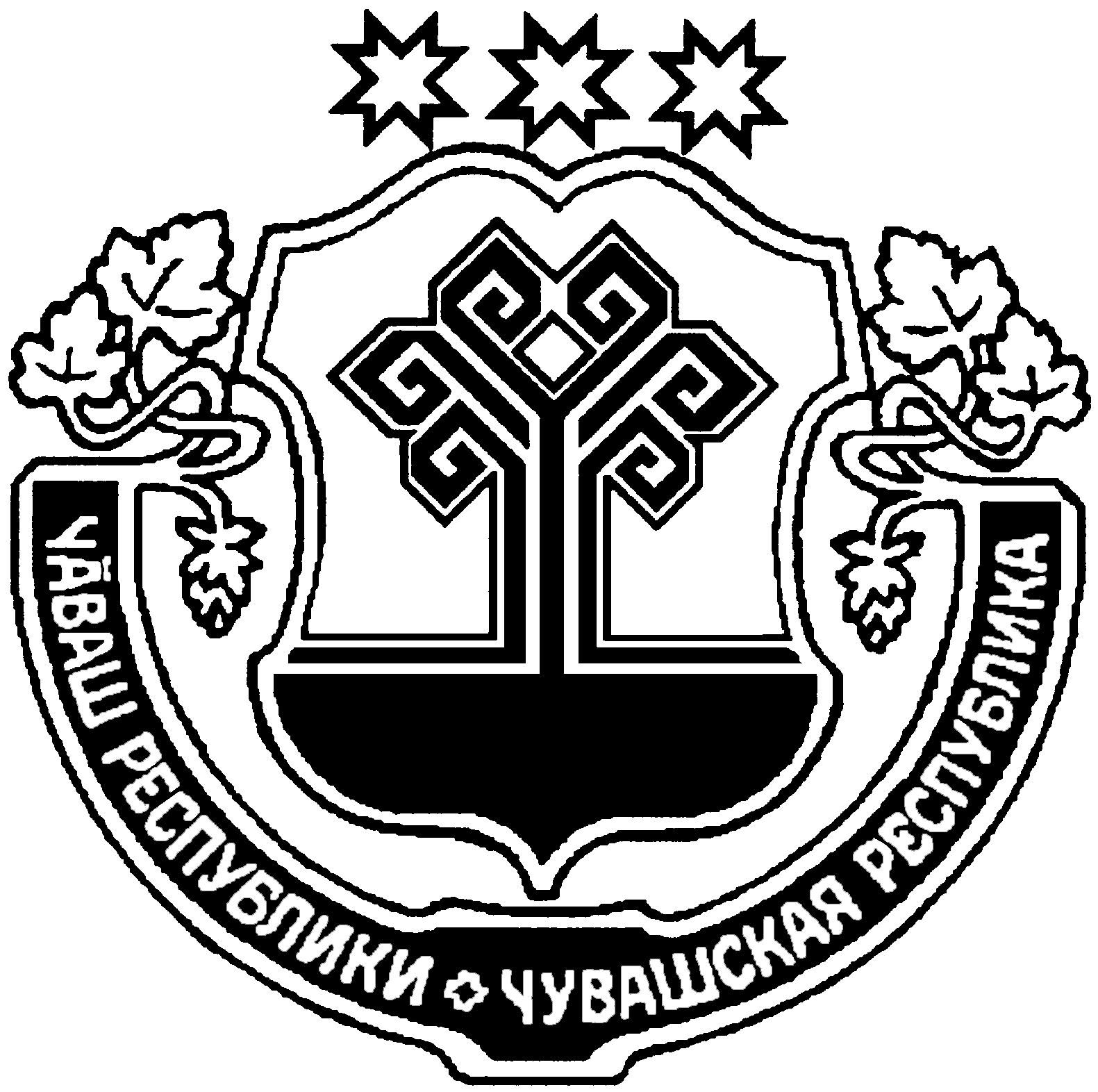 ЧУВАШСКАЯ РЕСПУБЛИКА ВУРНАРСКИЙ РАЙОН КУЛЬЦАВ ЯЛ ПОСЕЛЕНИЙĚН ДЕПУТАТСЕН ПУХĂВĚ ЙЫШĂНУ16.12.2015 г.   № 09/01                  Киве Мелеш ялеСОБРАНИЕ ДЕПУТАТОВ КОЛЬЦОВСКОГО СЕЛЬСКОГО ПОСЕЛЕНИЯ РЕШЕНИЕ  16 декабря    № 09/01                              д.МамалаевоНаименование программыМуниципальная программа «Комплексное развитие систем коммунальной инфраструктуры Кольцовского сельского поселения Вурнарского района Чувашской Республики на 2015-2025 годы»Заказчик программыАдминистрация Кольцовского сельского поселения Вурнарского  района Чувашской РеспубликиРазработчик ПрограммыАдминистрация Кольцовского сельского поселения Вурнарского  района Чувашской РеспубликиЦели и задачи ПрограммыПовышение эффективности функционирования коммунальных систем жизнеобеспечения Кольцовского сельского поселения Вурнарского  района:- управление процессом  доступности и повышения качества жилищно-коммунальных услуг, оказываемых населению;- организация максимально-достоверного учета потребления  всех топливно-энергетических ресурсов;- организация информационной открытости реализации Программы;Сроки реализации Программы2015-2025 гг.Исполнители ПрограммыАдминистрация Кольцовского сельского поселения Вурнарского  района Чувашской РеспубликиОбъем и источники финансированияФинансирование осуществляется за счет средств федерального, республиканского и местного бюджета. Бюджетные ассигнования, предусмотренные в плановом периоде 2015-2025 годов, будут уточнены при формировании проектов бюджета поселения с учетом  изменения ассигнований федерального и республиканского бюджета.Ожидаемые конечные результаты реализации программыРеализация программы позволит достичь:- улучшения качества коммунального обслуживания потребителей;- ликвидация критического уровня износа основных средств, к концу 2025 года будет решена проблема замены и модернизации сетей водоснабжения, водоотведения, теплоснабжения, электроснабженияСистема организации контроля за исполнением ПрограммыКонтроль за исполнением Программы осуществляет Администрация Кольцовского сельского поселения Вурнарского  района Чувашской Республики№п/пМуниципальноеобразованиеПлощадьтерриторииГенеральный план поселения1                  2      3              41Кольцовское  сельское  поселение4799,32 га.Утвержден  Собранием  депутатов  Кольцовского  сельского  поселения  от 28.11.2008 года № б/нМероприятия20152016201720182019202020212022202320242025Мероприятия 20152016201720182019202020212022202320242025Сбор и транспортировка ТБО1,55101010101010101010  Оснащение приборами учета и реле времениВнедрение современного электроосветительного оборудования, обеспечивающего экономию электрической энергии305101015202020252530Устройство для нужд пожаротушения подъездов с  щебеночным покрытием для возможности забора воды пожарными машинами непосредственно из водоемов.303030